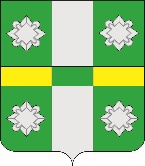 Российская ФедерацияАдминистрацияТайтурского городского поселенияУсольского муниципального районаИркутской областиРАСПОРЯЖЕНИЕОт 16.10.2023г.								№347-рр.п. ТайтуркаО проведении общественных обсуждений проектов программ  профилактики рисков причинения вреда (ущерба) охраняемым законом ценностям на 2024 год в рамках муниципального земельного контроля, муниципального контроля в сфере благоустройства, муниципального контроля на автомобильном транспорте, городском наземном электрическом транспорте и в дорожном хозяйстве, муниципального жилищного контроля и муниципального контроля за исполнением единой теплоснабжающей организацией обязательств по строительству, реконструкции и (или) модернизации объектов теплоснабжения на территории Тайтурского городского поселения Усольского муниципального района Иркутской области В соответствии с Федеральным законом 31.07.2020 № 248-ФЗ «О государственном контроле (надзоре) и муниципальном контроле в Российской Федерации», на основании постановления Правительства РФ от 25.06.2021 г. № 990 «Об утверждении Правил разработки и утверждения контрольными (надзорными) органами программы профилактики рисков причинения вредя (ущерба) охраняемым законом ценностям», руководствуясь ст.ст. 23, 46 Устава Тайтурского городского поселения Усольского муниципального района Иркутской области:Провести с 17.10.2023г. года по 16.11.2023 года на территории Тайтурского городского поселения Усольского муниципального района Иркутской области общественные обсуждения проектов постановлений:- Об утверждении Программы профилактики рисков причинения вреда (ущерба) охраняемым законом ценностям на 2024 год в рамках муниципального земельного контроля в Тайтурском городском поселении Усольского муниципального района Иркутской области;- Об утверждении Программы профилактики рисков причинения вреда (ущерба) охраняемым законом ценностям на 2024 год в рамках муниципального контроля в сфере благоустройства на территории Тайтурского городского поселения Усольского муниципального района Иркутской области;  - Об утверждении Программы профилактики рисков причинения вреда (ущерба) охраняемым законом ценностям на 2024 год в рамках муниципального контроля на автомобильном транспорте, городском наземном электрическом транспорте и в дорожном хозяйстве в границах населенных пунктов Тайтурского городского поселения Усольского муниципального района Иркутской области;- Об утверждении Программы профилактики рисков причинения вреда (ущерба) охраняемым законом ценностям на 2024 год в рамках муниципального жилищного контроля в Тайтурском городском поселении Усольского муниципального района Иркутской области;- Об утверждении Программы профилактики рисков причинения вреда (ущерба) охраняемым законом ценностям на 2024 год в рамках муниципального контроля в сфере единой теплоснабжающей организацией обязательств по строительству, реконструкции и (или) модернизации объектов теплоснабжения на территории Тайтурского городского поселения Усольского муниципального района Иркутской области.Замечания и предложения к проектам постановлений направляются в администрацию Тайтурского городского поселения Усольского муниципального района Иркутской области до 16.11.2023г.:- по адресу: 665477, Иркутская область, Усольский район, рп. Тайтурка, ул. Пеньковского, д. 8. Режим работы: понедельник – пятница  с 8 ч. 00 мин до 12 ч. 00 мин. и с 13 ч. 00 мин. до 17 ч. 00 мин.;– по электронной почте: admtaiturka@mail.ru;Телефон для справок: 8(39543)94-442, 94-435.Опубликовать в газете «Новости» и разместить на официальном сайте администрации Тайтурского городского поселения Усольского муниципального района Иркутской области (www.taiturka.irkmo.ru) в информационно-телекоммуникационной сети «Интернет» настоящее распоряжение, информацию проведении общественных обсуждений и проекты Постановлений, указанные в пункте 1 данного распоряжения.Подготовил: специалист администрации по землепользованию и благоустройству _______Т.В. Баранова«___»_________2023 г.Согласовано: главный специалист администрации по юридическим вопросам и нотариальным действиям __________ О.В. Мунтян «___»_________2023 г.И.о. главы Тайтурского городского поселения Усольского муниципального района Иркутской областиИ.И. Платонова